Об утверждении на 2016 год размера платы за пользование жилым помещением (платы за наем), платы за содержание и ремонт жилого помещения для нанимателей жилых помещений по договорам социального найма и договорам найма жилых помещений муниципального жилищного фонда, а также размера платы за содержание и ремонт жилого помещения для собственников жилых помещений, которые не приняли решение о выборе способа управления многоквартирным домом, и собственников жилых помещений в многоквартирном доме, не принявших на общем собрании решение об установлении размера платы за содержание и ремонт жилого помещенияВ соответствии со статьями 156 и 158 Жилищного кодекса Российской Федерации, постановлением Кабинета Министров Республики Татарстан  от 09.04.2010 № 250 «О мерах по повышению качества оказываемых населению жилищных и коммунальных услуг и обоснованности размера платы за них» и на основании заключённых между Кукморским муниципальным районом и поселениями Кукморского муниципального района соглашений постановляю:1. Установить с 1 января 2016 года на период действия по 31 декабря 2016 года (включительно):- размер платы  за пользование жилым помещением (платы за наем) для нанимателей жилых помещений по договорам социального найма и договорам найма жилых помещений муниципального жилищного фонда согласно приложению № 1;- размер платы за содержание и ремонт жилого помещения для нанимателей жилых помещений по договорам социального найма и договорам найма жилых помещений муниципального жилищного фонда, а также собственников жилых помещений, которые не приняли решение о выборе способа управления многоквартирным жилым домом, и собственников жилых помещений в многоквартирных домах, не принявших на общем собрании решение об установлении размера платы за содержание и ремонт жилых помещений (с календарной разбивкой) согласно приложению № 2;	2. С 1 января 2016 года признать утратившим силу постановление Руководителя Исполнительного комитета Кукморского муниципального района  от  29.05.2015  № 358 «О внесении изменении в постановление Руководителя Исполнительного комитета Кукморского муниципального района  от  10.12.2014  № 485 «Об утверждении на 2015 год размера платы за пользование жилым помещением (платы за наем), платы за содержание и ремонт жилого помещения для нанимателей жилых помещений по договорам социального найма и договорам найма жилых помещений муниципального жилищного фонда, а также размера платы за содержание и ремонт жилого помещения для собственников жилых помещений, которые не приняли решение о выборе способа управления многоквартирным домом, и собственников жилых помещений в многоквартирном доме, не принявших на общем собрании решение об установлении размера платы за содержание и ремонт жилого помещения».3.  Настоящее постановление распространяется на правоотношения, возникшие с 1 января 2016 г. (с учетом календарной разбивки, предусмотренной приложением № 2 к настоящему постановлению).4.  Настоящее постановление опубликовать в районной газете «Трудовая слава». 5.  Контроль за исполнением настоящего постановления возложить на заместителя Руководителя Исполнительного комитета Кукморского муниципального района Р.Н.Ахмадуллина.РуководительИсполнительного комитета                                               А.Х.ГарифуллинПриложение № 1 к постановлению Руководителя Исполнительного комитета Кукморского муниципального района от 11.12.2015 г.  №734Размер платы  за пользование жилым помещением (платы за наем) для нанимателей жилых помещений по договорам социального найма и договорам найма жилых помещений муниципального жилищного фондаУправляющий делами Исполнительного комитета                                                 Л.Г.Орехова    Приложение № 2  к постановлению Руководителя Исполнительного комитета Кукморского муниципального района от 11.12.2015г.  №734Размер платы за содержание и ремонт жилого помещения для нанимателей жилых помещений по договорам социального найма и договорам найма жилых помещений муниципального жилищного фонда и собственников жилых помещений, которые не приняли решение о выборе способа управления многоквартирным домом, и собственников жилых помещений в многоквартирных домах, не принявших на общем собрании решение об установлении размера платы за содержание и ремонт жилых помещений(с календарной разбивкой)Управляющий делами Исполнительного комитета                                                 Л.Г.Орехова   РЕСПУБЛИКА  ТАТАРСТАНИСПОЛНИТЕЛЬНЫЙ КОМИТЕТ КУКМОРСКОГО МУНИЦИПАЛЬНОГО РАЙОНАРЕСПУБЛИКА  ТАТАРСТАНИСПОЛНИТЕЛЬНЫЙ КОМИТЕТ КУКМОРСКОГО МУНИЦИПАЛЬНОГО РАЙОНА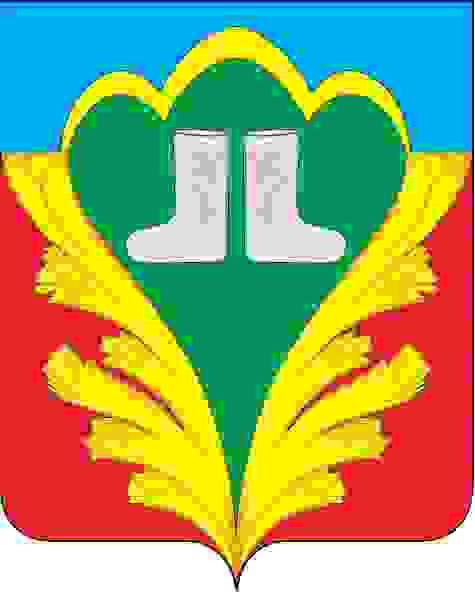 ТАТАРСТАН РЕСПУБЛИКАСЫКУКМАРА МУНИЦИПАЛЬ РАЙОНЫНЫҢ БАШКАРМА КОМИТЕТЫТАТАРСТАН РЕСПУБЛИКАСЫКУКМАРА МУНИЦИПАЛЬ РАЙОНЫНЫҢ БАШКАРМА КОМИТЕТЫПОСТАНОВЛЕНИЕ11.12.2015пгт.Кукморпгт.Кукморпгт.КукморКАРАР№734Наименование платежаЕдиница измерения услугиБазовая ставка за единицу измерения услуги(в рублях)Наименование платежаЕдиница измерения услугис 01.01.2016 г. по 31.12.2016 г. (включительно)123плата  за пользование жилым помещением (платы за наем)кв. м общей площади жилого помещения в месяц5,00№ п/пНаименование услуги Единица измерения услугиТариф за единицу измерения услуги(в рублях)Тариф за единицу измерения услуги(в рублях)№ п/пНаименование услуги Единица измерения услугис 01.01.2016 по 30.06.2016 (включительно)с 01.07.2016 по 31.12.2016 (включительно)123451Управление жилым фондомкв. м общей площади жилого помещения в месяц1,81,892Уборка внутридомовых мест общего пользованиякв. м общей площади жилого помещения в месяц1,301,373Уборка придомовой территориикв. м общей площади жилого помещения в месяц2,032,134Ремонт жилого здания и благоустройство прилегающей территориикв. м общей площади жилого помещения в месяц2,192,305Техническое обслуживание и текущий ремонт внутридомовых инженерных водоснабжения и водоотведениякв. м общей площади жилого помещения в месяц1,651,736Текущий ремонт и содержание внутридомовой системы отопления  кв. м общей площади жилого помещения в месяц0,100,107Сбор,  вывоз и утилизация (захоронение) твердых бытовых отходовс человека в месяц26,7529,438Вывоз жидких бытовых отходов                (при отсутствии канализации)с человека в месяц37,2637,269Техническое обслуживание и текущий ремонт  внутридомовых инженерных сетей газоснабжениякв. м общей площади жилого помещения в месяц0,210,2110Техническое обслуживание и текущий ремонт  внутридомовых инженерных сетей электроснабжениякв. м общей площади жилого помещения в месяц0,810,85